                                                                     Bosna i Hercegovina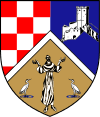                                                      Federacija Bosne i HercegovineHERCEGOVAČKO-NERETVANSKA ŽUPANIJA-KANTONGRAD ČAPLJINAGRADONAČELNIKPRIJAVNI OBRAZACZa zakup kućica/prodajnih mjesta za izlaganje, prodaju i prezentaciju proizvoda za vrijeme trajanja „Adventa u Čapljini“OPĆI PODACIDETALJAN OPIS PONUDEPonuđena cijena formirana je u skladu sa svim odredbama javnog poziva.Ime i  prezime  ovlaštene osobe ponuditelja/nositelja ponude:    ________________________Potpis ovlaštene osobe ponuditelja/nositelja ponude:    _______________________________Za pravne subjekte pečat ponuditelja/nositelja ponude:U ______________________________    _________   2022. godineNaziv  poslovnog  subjekta / ime i prezime fizičke osobe  ponuditeljaAdresa sjedišta/prebivalištaIme i prezime odgovorne osobeKontakt telefon/mobitele-mail adresaBroj žiro-računa otvoren kod poslovne bankeZa poslovna subjekte ID broj / za fizičke osobe JBMGCijena ponude u KMOpis: